Email type à destination des attributaires de marchés publics du SICOVAD d’Epinal (contrats en cours)******************Message à l’attention de (Sté + nom et fonction destinataire) Objet : (du marché)Réf : (du marché et date de notification) Madame, Monsieur, Votre société est attributaire du marché/lot rappelé en objet et en référence et je vous adresse ce message personnalisé comme je le fais ce jour auprès de l’ensemble de nos prestataires et fournisseurs pour les marchés publics du SICOVAD en cours.Tout d’abord et afin de lever toute ambiguïté, n’y voyez aucune forme de suspicion ou de crainte de quelque ordre que ce soit. Il s’agit simplement de maintenir une relation contractuelle en l’adaptant au besoin au contexte et au-delà de s’informer mutuellement, dans le respect de l’organisation et des prérogatives de chacun. D’ailleurs vous faites sans doute partie des sociétés qui ont pris les devants la semaine passée, nous ont déjà informé de leur situation et auquel cas nous vous en remercions vivement.Comme nous tous votre activité est sans doute impactée par les mesures décidées par le gouvernement dans le cadre de la crise sanitaire liée au Covid 19 en cours ou tout simplement par leurs conséquences (absence  de salariés, rupture dans l’approvisionnement,…).De notre côté, notre structure fonctionne toujours mais en mode distant et/ou dégradé pour les services supports (recours massif au télétravail,…), et les élus et les agents du SICOVAD se concentrent actuellement sur l’exécution des services essentiels à la population dans les meilleures conditions de travail et de sécurité possibles pour nos agents. Vous pouvez prendre connaissance en temps réel de ceux-ci sur le site internet du SICOVAD (www.sicovad.fr) et sur les réseaux sociaux.Concernant le marché qui lie nos structures respectives, je vous invite à me faire part :de l’existence d’un plan de continuité d’activité (PCA) ou équivalent, de ses effets directs sur les fournitures (poursuite, interruption, ...) et de conditions particulières d’exécution,sans attendre et de manière régulière de toute difficulté rencontrée et directement liée à l’épidémie actuelle et ce qu’elle qu’en soit la nature (technique, économique, organisationnelle, logistique,…) et la portée (temporaire, définitive, partielle, totale, …) et qui pourrait avoir une incidence sur votre prestation.Pouvez-vous SVP accuser manuellement réception de ce message puis m’apporter une réponse dans les meilleurs délais ? Un email suffira amplement.Enfin soyez assurés de notre volonté de tout mettre en œuvre via la commande publique locale en matière de reprise de l’activité économique dès celle-ci envisageable.Restant à votre entière disposition.Bien cordialement et surtout prenez soin de vous et de vos proches ce qui est vraiment la priorité du moment.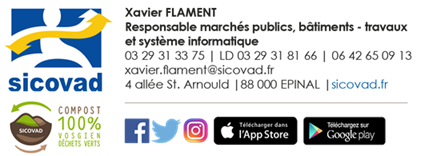 